SUDOKU
Vystřihni 4 macešky na spodu stránky a polož je na mřížkutak, aby se neopakovlal stejná maceška ani v řádku ani ve sloupečku. 




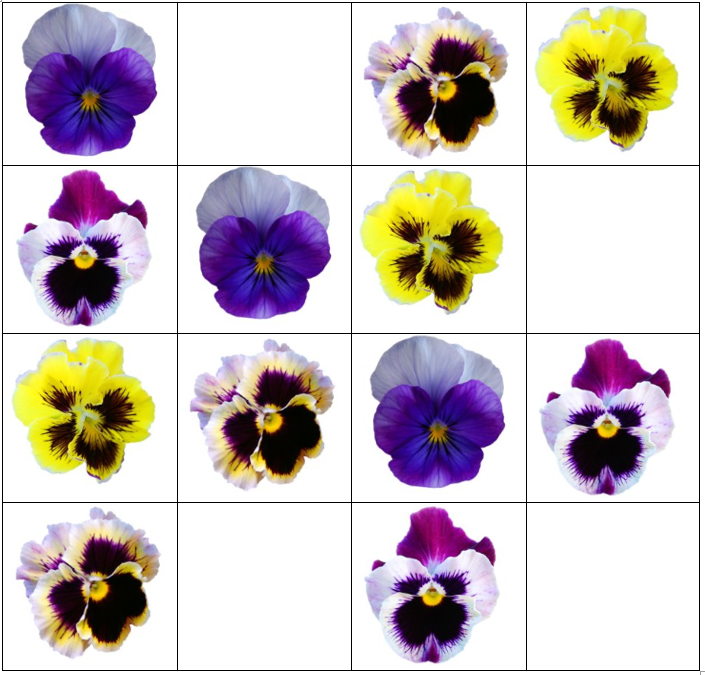 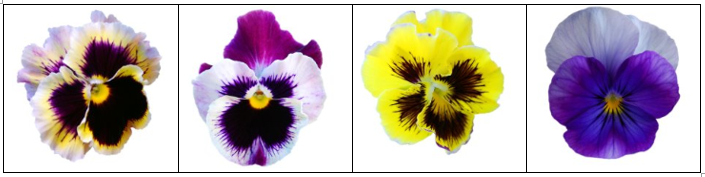 



Vyrob si tulipánky

Skvrnu ze zelné barvy zkus rozfoukat slámkou jako stonky a listy.
Květy poskládej z červeného papíru a nalep na stonky.

            



POČÍTÁNÍ

Do kroužku udělej tolik puntíků, kolik je motýlků nebo květinek.






GRAFOMOTORIKA

Uvolněnou rukou obtahuj spodní oblouk opakovaně zleva doprava a zpět.


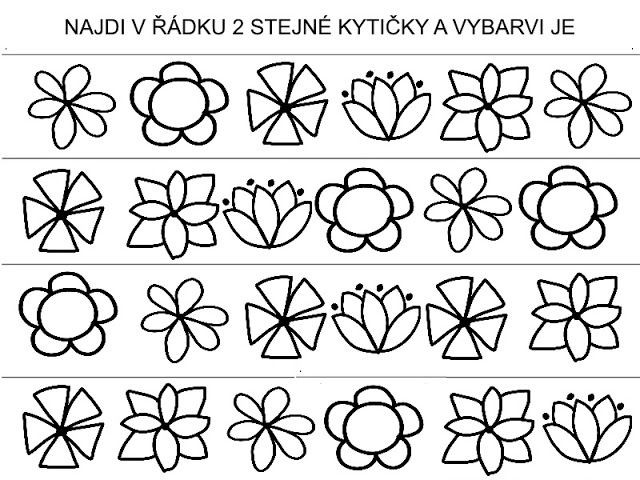 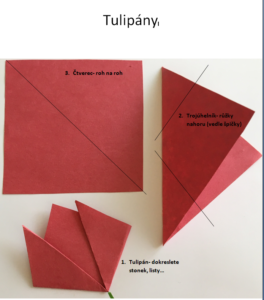 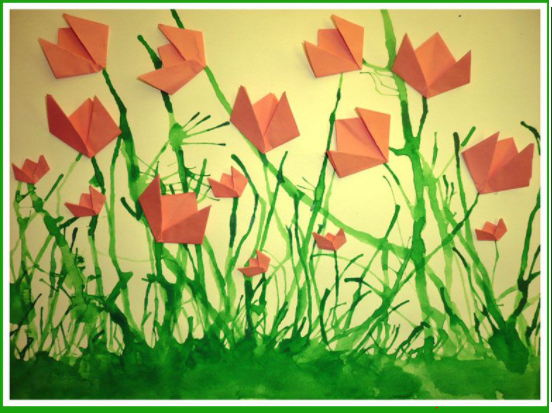 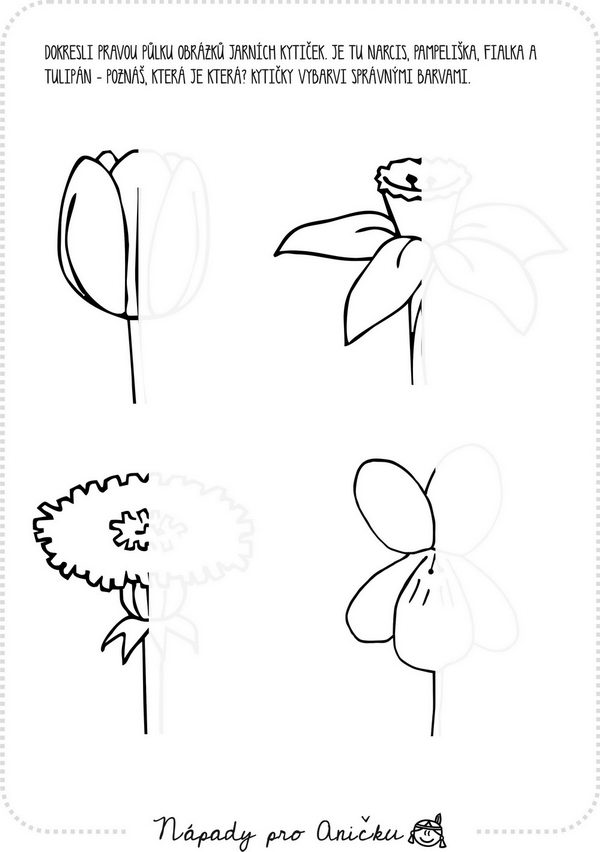 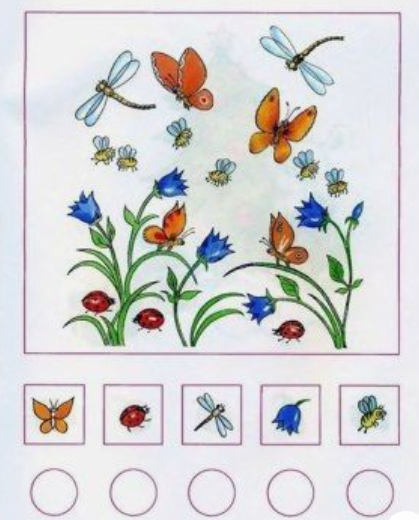 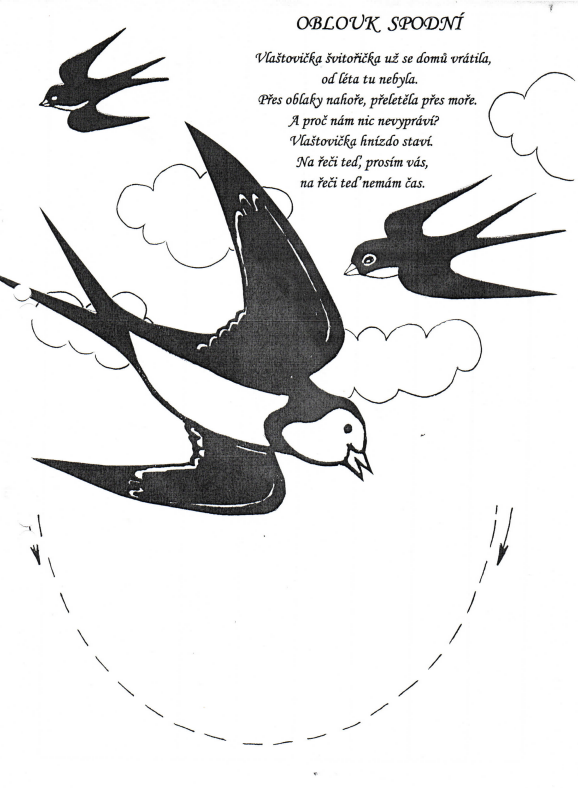 